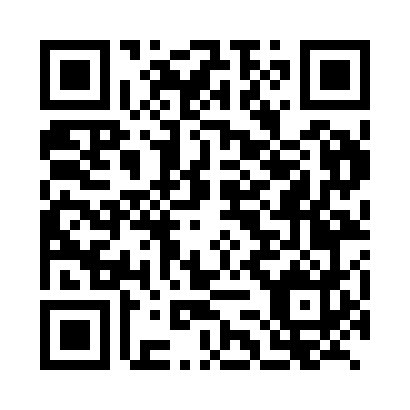 Prayer times for Blazic, SloveniaSat 1 Jun 2024 - Sun 30 Jun 2024High Latitude Method: Angle Based RulePrayer Calculation Method: Muslim World LeagueAsar Calculation Method: HanafiPrayer times provided by https://www.salahtimes.comDateDayFajrSunriseDhuhrAsrMaghribIsha1Sat2:375:0912:566:188:4311:062Sun2:375:0812:566:198:4411:073Mon2:375:0812:566:198:4511:074Tue2:375:0712:566:208:4611:085Wed2:375:0712:576:208:4711:086Thu2:375:0612:576:218:4711:097Fri2:375:0612:576:218:4811:098Sat2:375:0612:576:228:4911:109Sun2:375:0512:576:228:4911:1010Mon2:375:0512:586:238:5011:1011Tue2:375:0512:586:238:5111:1112Wed2:375:0512:586:238:5111:1113Thu2:375:0512:586:248:5211:1114Fri2:375:0512:586:248:5211:1215Sat2:375:0512:596:248:5311:1216Sun2:375:0512:596:258:5311:1217Mon2:375:0512:596:258:5311:1318Tue2:375:0512:596:258:5411:1319Wed2:385:0512:596:268:5411:1320Thu2:385:051:006:268:5411:1321Fri2:385:051:006:268:5411:1322Sat2:385:061:006:268:5511:1423Sun2:395:061:006:268:5511:1424Mon2:395:061:016:278:5511:1425Tue2:395:071:016:278:5511:1426Wed2:395:071:016:278:5511:1427Thu2:405:071:016:278:5511:1428Fri2:405:081:016:278:5511:1429Sat2:405:081:026:278:5511:1430Sun2:415:091:026:278:5411:15